Kindergarten Supply List – 2020/2021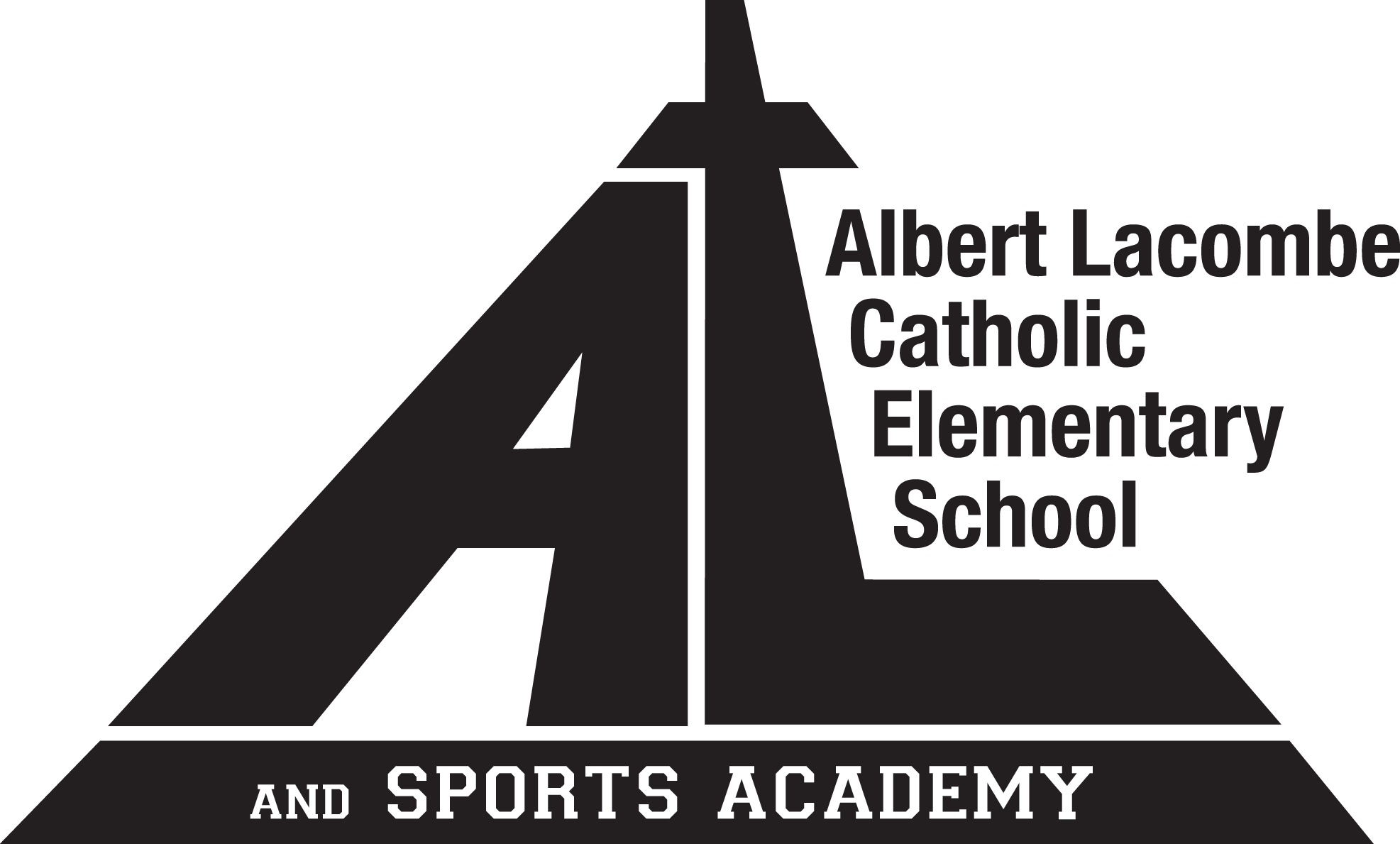 The following supplies are required for the first day of classes, Monday, August 31, 2020. It is important that the specified items be purchased to provide uniformity in the kind of supplies each child will have. 1	 8 oz bottle of hand soap1	Container of Lysol wipes (or similar product)1	Large Backpack1	Reusable Non Spill Water bottle to go back and forthPair Indoor VELCRO Shoes (unless your child can tie shoes)      Large white vinyl eraser  1	Box of Regular HB Pencils (pre sharpened)2	Large glue sticks1.         Elmers 120ml white gluepkg. of Pip-Squeaks Thin Tip Washable markers (by Crayola)pkg, Crayola wax crayons (24 pack)1.         8 PRANG washable watercolour paints2	Boxes Kleenex tissue1	Box Large Ziploc  Bags1	Box  of Sandwich bags1	Set of Headphones (for computer lab) in a large labeled Ziploc bag$2.50	For purchase of Mail bag1	Extra set of clothing including socks and underwear in a large labelled ziploc bag.** Please send these items to school with your child as soon as possible. The teacher will provide pencils and pencil crayons. No need for labels on the school supplies, as they will be shared as a class. HOWEVER, PLEASE LABEL YOUR CHILD’S BACKPACK, WATER BOTTLE, COAT, SNACK / LUNCH BAG AND SHOES. **